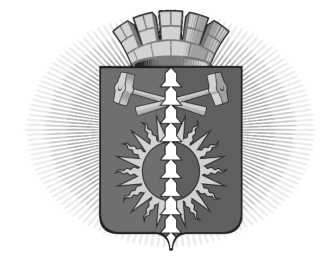 ПРОЕКТАДМИНИСТРАЦИЯ  ГОРОДСКОГО ОКРУГА ВЕРХНИЙ ТАГИЛПОСТАНОВЛЕНИЕСОГЛАСОВАНИЕпроекта постановления Администрации городского округа Верхний ТагилПостановление разослать:  Зам. по соц. вопросамПЭОФОМКУ УОМКУ УКСМПУТВЕРЖДЕНАПостановлением администрации городского округа Верхний Тагил от _____________ № ___________МУНИЦИПАЛЬНАЯ ПРОГРАММА«Гармонизация межнациональных и межконфессиональных отношений, профилактика экстремизма на территории городского округа Верхний Тагил на 2023-2028 годы»ПАСПОРТ МУНИЦИПАЛЬНОЙ ПРОГРАММЫ«Гармонизация межнациональных и межконфессиональных отношений, профилактика экстремизма на территории городского округа Верхний Тагил на 2023-2028 годы»РАЗДЕЛ 1. ХАРАКТЕРИСТИКА ПРОБЛЕМЫ, НА РЕШЕНИЕ КОТОРОЙ НАПРАВЛЕНА ПОДПРОГРАММАПрограмма направлена на укрепление на территории городского округа Верхний Тагил толерантной среды на основе ценностей многонационального российского общества, соблюдения прав и свобод человека, поддержание межнационального мира и согласия.На территории городского округа Верхний Тагил зарегистрированы местные религиозные организации:- Церковь во имя иконы Божией Матери «Знамение». Централизованная религиозная организация - Екатеринбургская епархия русской православной церкви. - Приход во имя Архистратига Божия Михаила (Единоверческий). Централизованная религиозная организация - Екатеринбургская епархия русской православной церкви.- Местная православная религиозная организация Приход во имя Святителя Иоасафа Белгородского в п. Половинный.- Церковь христиан веры евангельской (пятидесятников) «Слово жизни». Централизованная религиозная организация - Российский объединённый союз христиан веры евангельской (пятидесятников) (РОСХВЕ).Религиозная ситуация в городском округе Верхний Тагил в настоящий момент является стабильной. В общеобразовательных школах городского округа преподается курс «Основы религиозной культуры и светской этики». Между Знаменской Церковью и МКУ Управление образованием заключен договор о сотрудничестве по вопросам нравственного и патриотического воспитания подрастающего поколения.В рамках современного миграционного процесса необходимо учитывать, что на ситуацию в городском округе существенное влияние оказывает многонациональный состав трудовых мигрантов – узбеки, таджики, азербайджанцы. Требуется принятие дополнительных мер по формированию позитивных ценностей и установок на уважение, принятие и понимание богатого многообразия культур, традиций и этнических ценностей различных народов, формированию мировоззрения и духовно-нравственной атмосферы этнокультурного взаимодействия, основанных на принципах уважения прав и свобод человека. Только признание этнического и религиозного многообразия, понимание и уважение культурных особенностей, присущих представителям других народов и религий, в сочетании с демократическими ценностями гражданского общества могут содействовать созданию подлинно толерантной атмосферы жизни городского округа Верхний Тагил. Необходимо систематизировать комплекс мер, направленных на повышение эффективности деятельности по противодействию экстремизму, что невозможно без совместной работы всех заинтересованных структур.  Формирование негативного отношения к такому опасному явлению в обществе, как экстремизм, является комплексной задачей, требующей скоординированных усилий органов власти всех уровней с общественными организациями и объединениями, религиозными структурами, другими институтами гражданского общества и отдельными гражданами. В современном мире активизировалась деятельность асоциальных молодёжных организаций, спекулирующих на идеях национального возрождения и провоцирующих рост преступных акций, нарушения общественного порядка на этнорелигиозной, политической почве. Молодёжь может быть вовлечена в деятельность экстремистских организаций через Интернет, где они могут столкнуться с вредным контентом. Экстремизм, терроризм представляют реальную угрозу общественной безопасности, подрывают авторитет органов местного самоуправления и оказывают негативное влияние на все сферы общественной жизни. Их проявления вызывают социальную напряженность, влекут затраты населения, организаций и предприятий на ликвидацию прямого и косвенного ущерба от преступных деяний.Все это обусловливает необходимость применения комплексного программного подхода – проведения системной работы по антитеррористической защищенности объектов с массовым пребыванием людей, обеспечение информационной безопасности, создание условий, обеспечивающих безопасность жизни населения городского округа Верхний Тагил. Принятие программы и ее реализация позволят повысить уровень толерантного отношения к ценностям различных народов, профилактики экстремизма, терроризма и принять дополнительные меры по совершенствованию деятельности в сфере противодействия экстремистским проявлениям, укрепить основы и систематизировать методы процесса формирования толерантного сознания и поведения у населения городского округа Верхний Тагил.Реальными механизмами ее осуществления являются комплексные меры, направленные на развитие гражданского общества, воспитание гражданской солидарности, патриотизма и интернационализма, поддержание мира и согласия, противодействие любым проявлениям экстремизма и ксенофобии.РАЗДЕЛ 2. Цели, ЗАДАЧИ и целевые ПОКАЗАТЕЛИ ПРОГРАММЫЦель – укрепление единства народов Российской Федерации, проживающих на территории городского округа Верхний Тагил, профилактика экстремизма.Для достижения поставленной цели следует решить следующие задачи:1. Реализация комплексной информационной кампании, направленной на укрепление общегражданской идентичности и межнационального (межэтнического), межконфессионального и межкультурного взаимодействия.2. Обеспечение реализации мероприятий в сфере гармонизации межнациональных, межконфессиональных отношений, патриотического воспитания подрастающего поколения на территории городского округа Верхний Тагил.3. Социальная и культурная адаптация мигрантов, противодействие социальной исключённости мигрантов и формированию этнических анклавов.Значения целевых показателей приведены в таблице 1 к приложению № 1.РАЗДЕЛ 3. ПЛАН МЕРОПРИЯТИЙ ПО ВЫПОЛНЕНИЮ ПРОГРАММЫДля достижения целей программы и выполнения поставленных задач разработан план мероприятий, информация приведена в таблице 2 к приложению № 1.Решение задачи 1 осуществляется посредством выполнения следующих административных мероприятий: - публикации в СМИ, направленных на формирование этнокультурной компетентности граждан и пропаганду ценностей добрососедства и взаимоуважения.Решение задачи 2 осуществляется посредством выполнения следующих административных мероприятий: - проведение комплекса мероприятий культурной, патриотической направленности, посвященных общегосударственным, духовным, патриотическим праздника;- содействие повышению эффективности взаимодействия общеобразовательных учреждений с общественными объединениями, ветеранскими организациями, а также привлечение к воспитательному процессу представителей различных народов России, известных своими достижениями в профессиональной и общественной деятельности;- проведение заседаний по вопросам межнациональных и межконфессиональных отношений; - методическое сопровождение населения по вопросам межнациональных и межконфессиональных отношений.- проведение обучающих мероприятий для муниципальных служащих по вопросам реализации государственной национальной политики в Российской Федерации.Решение задачи 3 осуществляется посредством выполнения следующих административных мероприятий: - мониторинг состояния межнациональных и межконфессиональных отношений и раннего предупреждения конфликтных ситуаций; - мониторинг обращений граждан о фактах нарушений принципа равноправия граждан независимо от расы, национальности, языка, отношения к религии, убеждений, принадлежности к общественным объединениям; - социальная и культурная адаптация мигрантов.Финансирование программы осуществляется за счет средств местного бюджета, а также возможно привлечение средств бюджетов бюджетной системы и внебюджетных источников.Приложение № 1 к муниципальной программе «Гармонизация межнациональных и межконфессиональных отношений, профилактика экстремизма на территории городского округа Верхний Тагил на 2023-2028 годы» ЦЕЛЕВЫЕ ПОКАЗАТЕЛИ РЕАЛИЗАЦИИ программы «гармонизация межнационаьных и межконфессиональных отношений, профилактика экстремизма на территории городского округа Верхний Тагил на 2023-2028 годы»Приложению № 2 к муниципальной программе «Гармонизация межнациональных и межконфессиональных отношений, профилактика экстремизма на территории городского округа Верхний Тагил на 2023-2028 годы»ПЛАН МЕРОПРИЯТИЙ ПО ВЫПОЛНЕНИЮ ПРОГРАММЫ «гармонизация межнациональных и межконфессинальных отношений, Профилактика ЭКСТРЕМИЗМА НА территории городского округа Верхний Тагил на 2023-2028 годы»Приложению № 3 к муниципальной программе «Гармонизация межнациональных и межконфессиональных отношений, профилактика экстремизма на территории городского округа Верхний Тагил на 2023-2028 годы»План организационных мероприятий по выполнению программы «гармонизация межнациональных и межконфессинальных отношений, Профилактика ЭКСТРЕМИЗМА НА территории городского округа Верхний Тагил на 2023-2028 годы»от ________________от ________________№ __________________________г. Верхний Тагилг. Верхний Тагилг. Верхний Тагилг. Верхний Тагилг. Верхний ТагилОб утверждении муниципальной программы «Гармонизация межнациональных и межконфессиональных отношений, профилактика экстремизма на территории городского округа Верхний Тагил на 2023-2028 годы»В соответствии с Федеральным законом от 6 октября 2003 года № 131-ФЗ «Об общих принципах организации местного самоуправления в Российской Федерации», 25 июля 2022 года № 114-ФЗ «О противодействии экстремистской деятельности», 06 марта 2006 года № 35-ФЗ «О противодействии терроризму»,  Постановлением Правительства Свердловской от 05.04.2017 № 229-ПП «Об утверждении государственной программы Свердловской области «Обеспечение общественной безопасности на территории Свердловской области до 2024 года», Постановлением администрации городского округа Верхний Тагил от 05.06.2017 № 373 «Об утверждении Порядка формирования и реализации муниципальных программ городского округа Верхний Тагил», руководствуясь Уставом городского округа Верхний Тагил, Администрация городского округа Верхний Тагил ПОСТАНОВЛЯЕТ: Утвердить муниципальную программу городского округа Верхний Тагил «Гармонизация межнациональных и межконфессиональных отношений, профилактика экстремизма на территории городского округа Верхний Тагил на 2023-2028 годы» (прилагается). Контроль исполнения настоящего Постановления возложить на заместителя Главы городского округа Верхний Тагил по социальным вопросам Упорову И.Г. Настоящее постановление опубликовать на официальном сайте городского округа Верхний Тагил в сети Интернет (www.go-vtagil.ru).Об утверждении муниципальной программы «Гармонизация межнациональных и межконфессиональных отношений, профилактика экстремизма на территории городского округа Верхний Тагил на 2023-2028 годы»В соответствии с Федеральным законом от 6 октября 2003 года № 131-ФЗ «Об общих принципах организации местного самоуправления в Российской Федерации», 25 июля 2022 года № 114-ФЗ «О противодействии экстремистской деятельности», 06 марта 2006 года № 35-ФЗ «О противодействии терроризму»,  Постановлением Правительства Свердловской от 05.04.2017 № 229-ПП «Об утверждении государственной программы Свердловской области «Обеспечение общественной безопасности на территории Свердловской области до 2024 года», Постановлением администрации городского округа Верхний Тагил от 05.06.2017 № 373 «Об утверждении Порядка формирования и реализации муниципальных программ городского округа Верхний Тагил», руководствуясь Уставом городского округа Верхний Тагил, Администрация городского округа Верхний Тагил ПОСТАНОВЛЯЕТ: Утвердить муниципальную программу городского округа Верхний Тагил «Гармонизация межнациональных и межконфессиональных отношений, профилактика экстремизма на территории городского округа Верхний Тагил на 2023-2028 годы» (прилагается). Контроль исполнения настоящего Постановления возложить на заместителя Главы городского округа Верхний Тагил по социальным вопросам Упорову И.Г. Настоящее постановление опубликовать на официальном сайте городского округа Верхний Тагил в сети Интернет (www.go-vtagil.ru).Об утверждении муниципальной программы «Гармонизация межнациональных и межконфессиональных отношений, профилактика экстремизма на территории городского округа Верхний Тагил на 2023-2028 годы»В соответствии с Федеральным законом от 6 октября 2003 года № 131-ФЗ «Об общих принципах организации местного самоуправления в Российской Федерации», 25 июля 2022 года № 114-ФЗ «О противодействии экстремистской деятельности», 06 марта 2006 года № 35-ФЗ «О противодействии терроризму»,  Постановлением Правительства Свердловской от 05.04.2017 № 229-ПП «Об утверждении государственной программы Свердловской области «Обеспечение общественной безопасности на территории Свердловской области до 2024 года», Постановлением администрации городского округа Верхний Тагил от 05.06.2017 № 373 «Об утверждении Порядка формирования и реализации муниципальных программ городского округа Верхний Тагил», руководствуясь Уставом городского округа Верхний Тагил, Администрация городского округа Верхний Тагил ПОСТАНОВЛЯЕТ: Утвердить муниципальную программу городского округа Верхний Тагил «Гармонизация межнациональных и межконфессиональных отношений, профилактика экстремизма на территории городского округа Верхний Тагил на 2023-2028 годы» (прилагается). Контроль исполнения настоящего Постановления возложить на заместителя Главы городского округа Верхний Тагил по социальным вопросам Упорову И.Г. Настоящее постановление опубликовать на официальном сайте городского округа Верхний Тагил в сети Интернет (www.go-vtagil.ru).Об утверждении муниципальной программы «Гармонизация межнациональных и межконфессиональных отношений, профилактика экстремизма на территории городского округа Верхний Тагил на 2023-2028 годы»В соответствии с Федеральным законом от 6 октября 2003 года № 131-ФЗ «Об общих принципах организации местного самоуправления в Российской Федерации», 25 июля 2022 года № 114-ФЗ «О противодействии экстремистской деятельности», 06 марта 2006 года № 35-ФЗ «О противодействии терроризму»,  Постановлением Правительства Свердловской от 05.04.2017 № 229-ПП «Об утверждении государственной программы Свердловской области «Обеспечение общественной безопасности на территории Свердловской области до 2024 года», Постановлением администрации городского округа Верхний Тагил от 05.06.2017 № 373 «Об утверждении Порядка формирования и реализации муниципальных программ городского округа Верхний Тагил», руководствуясь Уставом городского округа Верхний Тагил, Администрация городского округа Верхний Тагил ПОСТАНОВЛЯЕТ: Утвердить муниципальную программу городского округа Верхний Тагил «Гармонизация межнациональных и межконфессиональных отношений, профилактика экстремизма на территории городского округа Верхний Тагил на 2023-2028 годы» (прилагается). Контроль исполнения настоящего Постановления возложить на заместителя Главы городского округа Верхний Тагил по социальным вопросам Упорову И.Г. Настоящее постановление опубликовать на официальном сайте городского округа Верхний Тагил в сети Интернет (www.go-vtagil.ru).Об утверждении муниципальной программы «Гармонизация межнациональных и межконфессиональных отношений, профилактика экстремизма на территории городского округа Верхний Тагил на 2023-2028 годы»В соответствии с Федеральным законом от 6 октября 2003 года № 131-ФЗ «Об общих принципах организации местного самоуправления в Российской Федерации», 25 июля 2022 года № 114-ФЗ «О противодействии экстремистской деятельности», 06 марта 2006 года № 35-ФЗ «О противодействии терроризму»,  Постановлением Правительства Свердловской от 05.04.2017 № 229-ПП «Об утверждении государственной программы Свердловской области «Обеспечение общественной безопасности на территории Свердловской области до 2024 года», Постановлением администрации городского округа Верхний Тагил от 05.06.2017 № 373 «Об утверждении Порядка формирования и реализации муниципальных программ городского округа Верхний Тагил», руководствуясь Уставом городского округа Верхний Тагил, Администрация городского округа Верхний Тагил ПОСТАНОВЛЯЕТ: Утвердить муниципальную программу городского округа Верхний Тагил «Гармонизация межнациональных и межконфессиональных отношений, профилактика экстремизма на территории городского округа Верхний Тагил на 2023-2028 годы» (прилагается). Контроль исполнения настоящего Постановления возложить на заместителя Главы городского округа Верхний Тагил по социальным вопросам Упорову И.Г. Настоящее постановление опубликовать на официальном сайте городского округа Верхний Тагил в сети Интернет (www.go-vtagil.ru).Глава городского округа Верхний Тагил                                          В.Г. КириченкоГлава городского округа Верхний Тагил                                          В.Г. КириченкоГлава городского округа Верхний Тагил                                          В.Г. КириченкоЗаголовок распоряжения: Заголовок распоряжения: Заголовок распоряжения: Заголовок распоряжения: Об утверждении муниципальной программы ««Гармонизация межнациональных и межконфессиональных отношений, профилактика экстремизма на территории городского округа Верхний Тагил на 2023-2028 годы»Об утверждении муниципальной программы ««Гармонизация межнациональных и межконфессиональных отношений, профилактика экстремизма на территории городского округа Верхний Тагил на 2023-2028 годы»Об утверждении муниципальной программы ««Гармонизация межнациональных и межконфессиональных отношений, профилактика экстремизма на территории городского округа Верхний Тагил на 2023-2028 годы»Об утверждении муниципальной программы ««Гармонизация межнациональных и межконфессиональных отношений, профилактика экстремизма на территории городского округа Верхний Тагил на 2023-2028 годы»Об утверждении муниципальной программы ««Гармонизация межнациональных и межконфессиональных отношений, профилактика экстремизма на территории городского округа Верхний Тагил на 2023-2028 годы»Об утверждении муниципальной программы ««Гармонизация межнациональных и межконфессиональных отношений, профилактика экстремизма на территории городского округа Верхний Тагил на 2023-2028 годы»ДолжностьДолжностьДолжностьИнициалы,ФамилияИнициалы,ФамилияСроки и результаты согласованияСроки и результаты согласованияСроки и результаты согласованияСроки и результаты согласованияДолжностьДолжностьДолжностьИнициалы,ФамилияИнициалы,ФамилияДата поступления на согласованиеДата согласованияЗамечания и подписьЗамечания и подписьНачальник планово-экономического отдела администрацииНачальник планово-экономического отдела администрацииНачальник планово-экономического отдела администрацииМ.В. ЛогиноваМ.В. ЛогиноваНачальник финансового отдела Начальник финансового отдела Начальник финансового отдела И.А. НиколаеваИ.А. НиколаеваНачальник организационно-правового отдела администрацииНачальник организационно-правового отдела администрацииНачальник организационно-правового отдела администрацииА.С. КузнецоваА.С. КузнецоваПредседатель Контрольного органа – Счетная палатаПредседатель Контрольного органа – Счетная палатаПредседатель Контрольного органа – Счетная палатаЛ.Г. ИвинаЛ.Г. ИвинаНаправлен в прокуратуру г. КировградаНаправлен в прокуратуру г. КировградаНаправлен в прокуратуру г. КировградаНаправлен в прокуратуру г. КировградаНаправлен в прокуратуру г. КировградаНаправлен независимым экспертамНаправлен независимым экспертамНаправлен независимым экспертамНаправлен независимым экспертамНаправлен независимым экспертамПроект размещен на официальном сайте городского округа Верхний ТагилПроект размещен на официальном сайте городского округа Верхний ТагилПроект размещен на официальном сайте городского округа Верхний ТагилПроект размещен на официальном сайте городского округа Верхний ТагилПроект размещен на официальном сайте городского округа Верхний ТагилОценка регулирующего воздействия: __________________Оценка регулирующего воздействия: __________________Оценка регулирующего воздействия: __________________Оценка регулирующего воздействия: __________________Оценка регулирующего воздействия: __________________Ответственный исполнитель муниципальной программыАдминистрация городского округа Верхний ТагилСроки реализации муниципальной программы2023-2028Цели муниципальной программыУкрепление единства народов Российской Федерации, проживающих на территории городского округа Верхний Тагил, профилактика экстремизмаЗадачи муниципальной программы1. Реализация комплексной информационной кампании, направленной на укрепление общегражданской идентичности и межнационального (межэтнического), межконфессионального и межкультурного взаимодействия.2. Обеспечение реализации мероприятий в сфере гармонизации межнациональных, межконфессиональных отношений, патриотического воспитания подрастающего поколения на территории городского округа Верхний Тагил.3. Социальная и культурная адаптация мигрантов, противодействие социальной исключённости мигрантов и формированию этнических анклавов.Перечень основных целевых показателей муниципальной программыКоличество публикаций в СМИ, направленных на формирование этнокультурной компетентности граждан и пропаганду ценностей добрососедства и взаимоуважения, ед.Количество проведенных мероприятий, направленных на формирование уважительного отношения к традициям и обычаям народов и национальностей, воспитание чувства патриотизма, уважения к истории, традициям России, а также на формирование толерантного поведения к людям других национальностей и религиозных конфессий, ед.3. Количество проведенных заседаний Консультационного Совета по вопросам межнационального и межконфессионального согласия, ед.4. Количество проведенных мероприятий, направленных на социальная и культурная адаптация мигрантов, ед.5. Количество муниципальных служащих, ответственных за данное направление работы, прошедших курсы повышения квалификации по вопросам национальных отношений, %.Объемы финансирования муниципальной программы по годам реализации, рублейВСЕГО: 493 740 рублейв том числе:2023 год  средства областного и федерального бюджета – 0 руб.средства местного бюджета – 82 290рублейвнебюджетные средства – 0 руб.2024 год средства областного и федерального бюджета – 0 руб.средства местного бюджета – 82 290 рублейвнебюджетные средства – 0 руб.2025 год средства областного и федерального бюджета – 0 руб.средства местного бюджета – 82 290 рублейвнебюджетные средства – 0 руб.2026 год средства областного и федерального бюджета – 0 руб.средства местного бюджета – 82 290 рублейвнебюджетные средства – 0 руб.2027 год средства областного и федерального бюджета – 0 руб.средства местного бюджета – 82 290 рублейвнебюджетные средства – 0 руб.2028 год средства областного и федерального бюджета – 0 руб.средства местного бюджета – 82 290 рублейвнебюджетные средства – 0 руб.Адрес размещения муниципальной программы в сети ИнтернетОфициальный сайт городского округа Верхний Тагил www.go-vtagil.ru № п/пНаименование цели (целей) и задач; целевых показателейЕдиница измеренияЗначение целевого показателя реализации муниципальной программыЗначение целевого показателя реализации муниципальной программыЗначение целевого показателя реализации муниципальной программыЗначение целевого показателя реализации муниципальной программыЗначение целевого показателя реализации муниципальной программыЗначение целевого показателя реализации муниципальной программыИсточник значений показателей№ п/пНаименование цели (целей) и задач; целевых показателейЕдиница измерения202320242025202620272028Источник значений показателей2Цель – укрепление единства народов Российской Федерации, проживающих на территории городского округа Верхний Тагил, профилактика экстремизмаЦель – укрепление единства народов Российской Федерации, проживающих на территории городского округа Верхний Тагил, профилактика экстремизмаЦель – укрепление единства народов Российской Федерации, проживающих на территории городского округа Верхний Тагил, профилактика экстремизмаЦель – укрепление единства народов Российской Федерации, проживающих на территории городского округа Верхний Тагил, профилактика экстремизмаЦель – укрепление единства народов Российской Федерации, проживающих на территории городского округа Верхний Тагил, профилактика экстремизмаЦель – укрепление единства народов Российской Федерации, проживающих на территории городского округа Верхний Тагил, профилактика экстремизмаЦель – укрепление единства народов Российской Федерации, проживающих на территории городского округа Верхний Тагил, профилактика экстремизмаЦель – укрепление единства народов Российской Федерации, проживающих на территории городского округа Верхний Тагил, профилактика экстремизмаЦель – укрепление единства народов Российской Федерации, проживающих на территории городского округа Верхний Тагил, профилактика экстремизма3Задача 1Реализация комплексной информационной кампании, направленной на укрепление общегражданской идентичности и межнационального (межэтнического), межконфессионального и межкультурного взаимодействияРеализация комплексной информационной кампании, направленной на укрепление общегражданской идентичности и межнационального (межэтнического), межконфессионального и межкультурного взаимодействияРеализация комплексной информационной кампании, направленной на укрепление общегражданской идентичности и межнационального (межэтнического), межконфессионального и межкультурного взаимодействияРеализация комплексной информационной кампании, направленной на укрепление общегражданской идентичности и межнационального (межэтнического), межконфессионального и межкультурного взаимодействияРеализация комплексной информационной кампании, направленной на укрепление общегражданской идентичности и межнационального (межэтнического), межконфессионального и межкультурного взаимодействияРеализация комплексной информационной кампании, направленной на укрепление общегражданской идентичности и межнационального (межэтнического), межконфессионального и межкультурного взаимодействияРеализация комплексной информационной кампании, направленной на укрепление общегражданской идентичности и межнационального (межэтнического), межконфессионального и межкультурного взаимодействияРеализация комплексной информационной кампании, направленной на укрепление общегражданской идентичности и межнационального (межэтнического), межконфессионального и межкультурного взаимодействия4Целевой показатель 1Количество публикаций в СМИ, направленных на формирование этнокультурной компетентности граждан и пропаганду ценностей добрососедства и взаимоуважения, ед.1010101010105Задача 2Обеспечение реализации мероприятий в сфере гармонизации межнациональных, межконфессиональных отношений, патриотического воспитания подрастающего поколения на территории городского округа Верхний Тагил.Обеспечение реализации мероприятий в сфере гармонизации межнациональных, межконфессиональных отношений, патриотического воспитания подрастающего поколения на территории городского округа Верхний Тагил.Обеспечение реализации мероприятий в сфере гармонизации межнациональных, межконфессиональных отношений, патриотического воспитания подрастающего поколения на территории городского округа Верхний Тагил.Обеспечение реализации мероприятий в сфере гармонизации межнациональных, межконфессиональных отношений, патриотического воспитания подрастающего поколения на территории городского округа Верхний Тагил.Обеспечение реализации мероприятий в сфере гармонизации межнациональных, межконфессиональных отношений, патриотического воспитания подрастающего поколения на территории городского округа Верхний Тагил.Обеспечение реализации мероприятий в сфере гармонизации межнациональных, межконфессиональных отношений, патриотического воспитания подрастающего поколения на территории городского округа Верхний Тагил.Обеспечение реализации мероприятий в сфере гармонизации межнациональных, межконфессиональных отношений, патриотического воспитания подрастающего поколения на территории городского округа Верхний Тагил.Обеспечение реализации мероприятий в сфере гармонизации межнациональных, межконфессиональных отношений, патриотического воспитания подрастающего поколения на территории городского округа Верхний Тагил.6Целевойпоказатель 2Количество проведенных мероприятий, направленных на формирование уважительного отношения к традициям и обычаям народов и национальностей, воспитание чувства патриотизма, уважения к истории, традициям России, а также на формирование толерантного поведения к людям других национальностей и религиозных конфессий, ед.1010101010107Целевой показатель 3Количество проведенных заседаний Консультационного Совета по вопросам межнационального и межконфессионального согласия, ед.2222228Целевой показатель 5Количество муниципальных служащих, ответственных за данное направление работы, прошедших курсы повышения квалификации по вопросам национальных отношений, %1001001001001001009Задача 3 Социальная и культурная адаптация мигрантов, противодействие социальной исключённости мигрантов и формированию этнических анклавовСоциальная и культурная адаптация мигрантов, противодействие социальной исключённости мигрантов и формированию этнических анклавовСоциальная и культурная адаптация мигрантов, противодействие социальной исключённости мигрантов и формированию этнических анклавовСоциальная и культурная адаптация мигрантов, противодействие социальной исключённости мигрантов и формированию этнических анклавовСоциальная и культурная адаптация мигрантов, противодействие социальной исключённости мигрантов и формированию этнических анклавовСоциальная и культурная адаптация мигрантов, противодействие социальной исключённости мигрантов и формированию этнических анклавовСоциальная и культурная адаптация мигрантов, противодействие социальной исключённости мигрантов и формированию этнических анклавовСоциальная и культурная адаптация мигрантов, противодействие социальной исключённости мигрантов и формированию этнических анклавов10Целевой показатель 4Количество проведенных мероприятий, направленных на социальная и культурная адаптация мигрантов222222№ строкиНаименование мероприятия/ источник расходов на финансированиеОбъем расходов на выполнение мероприятий за счет всех источников ресурсного обеспечения, рублейОбъем расходов на выполнение мероприятий за счет всех источников ресурсного обеспечения, рублейОбъем расходов на выполнение мероприятий за счет всех источников ресурсного обеспечения, рублейОбъем расходов на выполнение мероприятий за счет всех источников ресурсного обеспечения, рублейОбъем расходов на выполнение мероприятий за счет всех источников ресурсного обеспечения, рублейОбъем расходов на выполнение мероприятий за счет всех источников ресурсного обеспечения, рублейОбъем расходов на выполнение мероприятий за счет всех источников ресурсного обеспечения, рублейНомер строки целевых показателей, на достижение которых направлены мероприятия№ строкиНаименование мероприятия/ источник расходов на финансированиевсего202320242025202620272028Номер строки целевых показателей, на достижение которых направлены мероприятия1Всего по подпрограмме, в том числе:493 74082 29082 29082 29082 29082 29082 2902федеральный бюджет3областной бюджет4местный бюджет493 74082 29082 29082 29082 29082 29082 2905внебюджетные источники6Раздел 1. Мероприятия по предупреждению экстремизмаРаздел 1. Мероприятия по предупреждению экстремизмаРаздел 1. Мероприятия по предупреждению экстремизмаРаздел 1. Мероприятия по предупреждению экстремизмаРаздел 1. Мероприятия по предупреждению экстремизмаРаздел 1. Мероприятия по предупреждению экстремизмаРаздел 1. Мероприятия по предупреждению экстремизмаРаздел 1. Мероприятия по предупреждению экстремизмаРаздел 1. Мероприятия по предупреждению экстремизма7федеральный бюджет8областной бюджет9местный бюджет0,00,00,00,00,00,00,010внебюджетные источники11Раздел 2. Гармонизации межнациональных и межконфессиональных отношенийРаздел 2. Гармонизации межнациональных и межконфессиональных отношенийРаздел 2. Гармонизации межнациональных и межконфессиональных отношенийРаздел 2. Гармонизации межнациональных и межконфессиональных отношенийРаздел 2. Гармонизации межнациональных и межконфессиональных отношенийРаздел 2. Гармонизации межнациональных и межконфессиональных отношенийРаздел 2. Гармонизации межнациональных и межконфессиональных отношенийРаздел 2. Гармонизации межнациональных и межконфессиональных отношенийРаздел 2. Гармонизации межнациональных и межконфессиональных отношений12федеральный бюджет13областной бюджет14местный бюджет493 74082 29082 29082 29082 29082 29082 29015внебюджетные источники16Мероприятие 1. Проведение тематических мероприятий с целью формирования у граждан уважительного отношения к традициям и обычаям различных народов и национальностейМероприятие 1. Проведение тематических мероприятий с целью формирования у граждан уважительного отношения к традициям и обычаям различных народов и национальностейМероприятие 1. Проведение тематических мероприятий с целью формирования у граждан уважительного отношения к традициям и обычаям различных народов и национальностейМероприятие 1. Проведение тематических мероприятий с целью формирования у граждан уважительного отношения к традициям и обычаям различных народов и национальностейМероприятие 1. Проведение тематических мероприятий с целью формирования у граждан уважительного отношения к традициям и обычаям различных народов и национальностейМероприятие 1. Проведение тематических мероприятий с целью формирования у граждан уважительного отношения к традициям и обычаям различных народов и национальностейМероприятие 1. Проведение тематических мероприятий с целью формирования у граждан уважительного отношения к традициям и обычаям различных народов и национальностейМероприятие 1. Проведение тематических мероприятий с целью формирования у граждан уважительного отношения к традициям и обычаям различных народов и национальностей17федеральный бюджет18областной бюджет19местный бюджет330 00055 00055 00055 00055 00055 00055 00020внебюджетные источники21Мероприятие 2. Развитие и воспитание чувства патриотизма и уважения к истории, традициям России                                                        Мероприятие 2. Развитие и воспитание чувства патриотизма и уважения к истории, традициям России                                                        Мероприятие 2. Развитие и воспитание чувства патриотизма и уважения к истории, традициям России                                                        Мероприятие 2. Развитие и воспитание чувства патриотизма и уважения к истории, традициям России                                                        Мероприятие 2. Развитие и воспитание чувства патриотизма и уважения к истории, традициям России                                                        Мероприятие 2. Развитие и воспитание чувства патриотизма и уважения к истории, традициям России                                                        Мероприятие 2. Развитие и воспитание чувства патриотизма и уважения к истории, традициям России                                                        Мероприятие 2. Развитие и воспитание чувства патриотизма и уважения к истории, традициям России                                                        Мероприятие 2. Развитие и воспитание чувства патриотизма и уважения к истории, традициям России                                                        22федеральный бюджет23областной бюджет24местный бюджет43,767,2907,2907,2907,2907,37,325внебюджетные источники26Мероприятие 3. Формирование толерантного поведения к людям других национальностей и религиозных конфессий                            Мероприятие 3. Формирование толерантного поведения к людям других национальностей и религиозных конфессий                            Мероприятие 3. Формирование толерантного поведения к людям других национальностей и религиозных конфессий                            Мероприятие 3. Формирование толерантного поведения к людям других национальностей и религиозных конфессий                            Мероприятие 3. Формирование толерантного поведения к людям других национальностей и религиозных конфессий                            Мероприятие 3. Формирование толерантного поведения к людям других национальностей и религиозных конфессий                            Мероприятие 3. Формирование толерантного поведения к людям других национальностей и религиозных конфессий                            Мероприятие 3. Формирование толерантного поведения к людям других национальностей и религиозных конфессий                            27федеральный бюджет28областной бюджет29местный бюджет120 00020 00020 00020 00020 00020 00020 00030внебюджетные источники№ п/пНаименование мероприятияОтветственные исполнителиСрок исполненияОбъем финансирования, тыс. рублейОбъем финансирования, тыс. рублейОбъем финансирования, тыс. рублейОбъем финансирования, тыс. рублейОбъем финансирования, тыс. рублейОбъем финансирования, тыс. рублей№ п/пНаименование мероприятияОтветственные исполнителиСрок исполнения202320242025202620272028Организационные мероприятия по выполнению подпрограммыОрганизационные мероприятия по выполнению подпрограммыОрганизационные мероприятия по выполнению подпрограммыОрганизационные мероприятия по выполнению подпрограммыОрганизационные мероприятия по выполнению подпрограммыОрганизационные мероприятия по выполнению подпрограммыОрганизационные мероприятия по выполнению подпрограммыОрганизационные мероприятия по выполнению подпрограммыОрганизационные мероприятия по выполнению подпрограммыОрганизационные мероприятия по выполнению подпрограммы1Организация работы правоохранительных органов по профилактике преступлений и экстремизма.Администрация городского округа Верхний Тагил,МОтд МВД России «Кировградское»(по согласованию)2023-2028БеззатратБез затратБез затратБез затратБез затратБез затрат2Организация работы Консультационного Совета по вопросам межнационального и межконфессионального согласия Администрация городского округа Верхний Тагил,2023-2028Без затратБез затратБез затратБез затратБез затратБез затрат3Информирование жителей ГО Верхний Тагил о тактике действий при угрозе возникновения террористических и экстремистских актов посредством размещения информации в муниципальных средствах массовой информации и сети ИнтернетАдминистрация городского округа Верхний Тагил,постоянноБез затратБез затратБез затратБез затратБез затратБез затратII. Нормативно-правовое обеспечение противодействия экстремизмуII. Нормативно-правовое обеспечение противодействия экстремизмуII. Нормативно-правовое обеспечение противодействия экстремизмуII. Нормативно-правовое обеспечение противодействия экстремизмуII. Нормативно-правовое обеспечение противодействия экстремизмуII. Нормативно-правовое обеспечение противодействия экстремизмуII. Нормативно-правовое обеспечение противодействия экстремизмуII. Нормативно-правовое обеспечение противодействия экстремизмуII. Нормативно-правовое обеспечение противодействия экстремизмуII. Нормативно-правовое обеспечение противодействия экстремизму4Рассмотрение планов работы образовательных учреждений городского округа Верхний Тагил по профилактике экстремизма среди молодёжи.МКУ «Управление образования»,МКУ «Управление культуры, спорта и молодежной политики»Ежегоднодо февраля месяца текущего годаБез затратБез затратБез затратБез затратБез затратБез затрат5Разработка и принятие нормативно-правовых актов, необходимых для реализации мероприятий по профилактике экстремизма и гармонизации межнациональных и межконфессиональных отношений.Администрация городского округа Верхний Тагил,МКУ «Управление образования»,МКУ «Управление культуры, спорта и молодежной политики»по мере необходимостиБез затратБез затратБез затратБез затратБез затратБез затрат6Своевременное внесение изменений и дополнений в программу Администрация городского округа Верхний Тагилпо мере необходимостиБез затратБез затратБез затратБез затратБез затратБез затратIII. Мероприятия по предупреждению экстремизмаIII. Мероприятия по предупреждению экстремизмаIII. Мероприятия по предупреждению экстремизмаIII. Мероприятия по предупреждению экстремизмаIII. Мероприятия по предупреждению экстремизмаIII. Мероприятия по предупреждению экстремизмаIII. Мероприятия по предупреждению экстремизмаIII. Мероприятия по предупреждению экстремизмаIII. Мероприятия по предупреждению экстремизмаIII. Мероприятия по предупреждению экстремизма7Разработка и реализация комплекса межведомственных мероприятий по выявлению и пресечению каналов:- незаконной миграции иностранных граждан и лиц без гражданства;- поступления на территорию городского округа литературы, пропагандирующей идеи терроризма, экстремизмаМОтд МВД России «Кировградское» (по согласованию)ежегодноСредства исполнителяСредства исполнителяСредства исполнителяСредства исполнителяСредства исполнителяСредства исполнителя8Проведение мониторинга социально-экономической и политической ситуации в городском округе.Администрация городского округа Верхний ТагилежегодноБез затратБез затратБез затратБез затратБез затратБез затрат9Организация и проведение мероприятий по профилактике экстремизма в сфере межэтнических отношений, а также в молодежной среде.МКУ «Управление образования»,МКУ «Управление культуры, спорта и молодежной политики»ежегодноБез затратБез затратБез затратБез затратБез затратБез затрат10Принятие мер по удалению надписей экстремистского характера на зданиях городского округа.Руководители учреждений, предприятийежегодноСредства исполнителяСредства исполнителяСредства исполнителяСредства исполнителяСредства исполнителяСредства исполнителя11Организация работы библиотек городского округа с изданиями, включенными в Федеральный список экстремистских материаловМКУ «Управление образования»,МКУ «Управление культуры, спорта и молодежной политики»ежегодноБез затратБез затратБез затратБез затратБез затратБез затрат12Обучение специалистов библиотечной сферы в области продвижения идей толерантности и профилактики экстремизма (семинары, конференции, круглые-столы)МКУ «Управление образования»,МКУ «Управление культуры, спорта и молодежной политики»ежегодноБез затратБез затратБез затратБез затратБез затратБез затрат13Оборудование мест с массовым пребыванием людей средствами видеонаблюдения.Администрация городского округа Верхний Тагилв течение всего периодаВ рамках других муниципальных программВ рамках других муниципальных программВ рамках других муниципальных программВ рамках других муниципальных программВ рамках других муниципальных программВ рамках других муниципальных программ14Проведение анализа преступлений, совершенных на улице, в общественных местах.Администрация городского округа Верхний Тагил,МОтд МВД России «Кировградское»(по согласованию)ежеквартальноБез затратБез затратБез затратБез затратБез затратБез затрат15Анализ эффективности работы систем сигнализации в учреждениях культуры, образования, спорта с её выводом на посты централизованной охраны отделов вневедомственной охраны органов внутренних дел Администрация городского округа Верхний Тагил,МКУ «Управление образования»,МКУ «Управление культуры, спорта и молодежной политики»ежегодноБез затратБез затратБез затратБез затратБез затратБез затрат16Анализ эффективности работы камер видеонаблюдения, расположенных на территории городского округа Верхний Тагил Администрация городского округа Верхний Тагил,МКУ Комплексный расчетный центр,МКУ «Управление образования»,МКУ «Управление культуры, спорта и молодежной политики»ежегодноБез затратБез затратБез затратБез затратБез затратБез затратIV.Мероприятия по гармонизации межнациональных и межконфессиональных отношенийIV.Мероприятия по гармонизации межнациональных и межконфессиональных отношенийIV.Мероприятия по гармонизации межнациональных и межконфессиональных отношенийIV.Мероприятия по гармонизации межнациональных и межконфессиональных отношенийIV.Мероприятия по гармонизации межнациональных и межконфессиональных отношенийIV.Мероприятия по гармонизации межнациональных и межконфессиональных отношенийIV.Мероприятия по гармонизации межнациональных и межконфессиональных отношенийIV.Мероприятия по гармонизации межнациональных и межконфессиональных отношенийIV.Мероприятия по гармонизации межнациональных и межконфессиональных отношенийIV.Мероприятия по гармонизации межнациональных и межконфессиональных отношений17Проведение тематических мероприятий с целью формирования у граждан уважительного отношения к традициям и обычаям различных народов и национальностей:МКУ «Управление образования»,МКУ «Управление культуры, спорта и молодежной политики»постоянно17- выставка декоративно-прикладного творчества «Уральские россыпи»МКУ «Управление культуры, спорта и молодежной политики»март ежегодно17- День народов Среднего Урала МКУ «Управление культуры, спорта и молодежной политики»сентябрь ежегодно18Развитие и воспитание чувства патриотизма, уважения к истории, традициям России:Развитие и воспитание чувства патриотизма, уважения к истории, традициям России:Развитие и воспитание чувства патриотизма, уважения к истории, традициям России:Развитие и воспитание чувства патриотизма, уважения к истории, традициям России:Развитие и воспитание чувства патриотизма, уважения к истории, традициям России:Развитие и воспитание чувства патриотизма, уважения к истории, традициям России:Развитие и воспитание чувства патриотизма, уважения к истории, традициям России:Развитие и воспитание чувства патриотизма, уважения к истории, традициям России:Развитие и воспитание чувства патриотизма, уважения к истории, традициям России:18- фестиваль «Звуки музыки народной», посвященный Дню народного единстваМКУ «Управление культуры, спорта и молодежной политики»ноябрь ежегодно18- День русского языка – конкурс чтецов «Живая классика»МБУК Верхнетагильская городская библиотека им. Ф.Ф. Павленковаиюль ежегодно18- цикл мероприятий «Обычаи и традиции народов России»МКУ «Управление культуры, спорта и молодежной политики»в течение всего периода19Проведение мероприятий, направленных на формирование толерантного поведения к людям других национальностей и религиозных конфессий:Проведение мероприятий, направленных на формирование толерантного поведения к людям других национальностей и религиозных конфессий:Проведение мероприятий, направленных на формирование толерантного поведения к людям других национальностей и религиозных конфессий:Проведение мероприятий, направленных на формирование толерантного поведения к людям других национальностей и религиозных конфессий:Проведение мероприятий, направленных на формирование толерантного поведения к людям других национальностей и религиозных конфессий:Проведение мероприятий, направленных на формирование толерантного поведения к людям других национальностей и религиозных конфессий:Проведение мероприятий, направленных на формирование толерантного поведения к людям других национальностей и религиозных конфессий:Проведение мероприятий, направленных на формирование толерантного поведения к людям других национальностей и религиозных конфессий:Проведение мероприятий, направленных на формирование толерантного поведения к людям других национальностей и религиозных конфессий:19- День толерантности «Мы разные, но мы едины»МКУ «Управление образования»,МКУ «Управление культуры, спорта и молодежной политики»ноябрьежегодноБез затратБез затратБез затратБез затратБез затратБез затрат19 - приобретение и распространение буклетов, памятокМКУ «Управление культуры, спорта и молодежной политики»1 раз в год19- приобретение и размещение баннеров и плакатовМКУ «Управление культуры, спорта и молодежной политики»1 раз в годV. Профилактика нарушений законодательства о гражданстве, предупреждение и пресечение нелегальной миграцииV. Профилактика нарушений законодательства о гражданстве, предупреждение и пресечение нелегальной миграцииV. Профилактика нарушений законодательства о гражданстве, предупреждение и пресечение нелегальной миграцииV. Профилактика нарушений законодательства о гражданстве, предупреждение и пресечение нелегальной миграцииV. Профилактика нарушений законодательства о гражданстве, предупреждение и пресечение нелегальной миграцииV. Профилактика нарушений законодательства о гражданстве, предупреждение и пресечение нелегальной миграцииV. Профилактика нарушений законодательства о гражданстве, предупреждение и пресечение нелегальной миграцииV. Профилактика нарушений законодательства о гражданстве, предупреждение и пресечение нелегальной миграцииV. Профилактика нарушений законодательства о гражданстве, предупреждение и пресечение нелегальной миграцииV. Профилактика нарушений законодательства о гражданстве, предупреждение и пресечение нелегальной миграции20Организация работы по обеспечению обязательным общим образованием несовершеннолетних граждан из числа вынужденных переселенцев, мигрантов, проживающих на территории округа Отдел по управлению образованием;МОтд МВД России «Кировградское»(по согласованию);ТКДНиЗП(по согласованию), МКУ «Управление образования»ежегодноБез затратБез затратБез затратБез затратБез затратБез затрат21Проведение рейдов по месту жительства временных мигрантов, работающих в городском округе Верхний Тагил, с целью выявления лиц, не имеющих регистрационных документовМОтд МВД России «Кировградское»(по согласованию),согласно планаБез затратБез затратБез затратБез затратБез затратБез затрат